LATVIJAS REPUBLIKA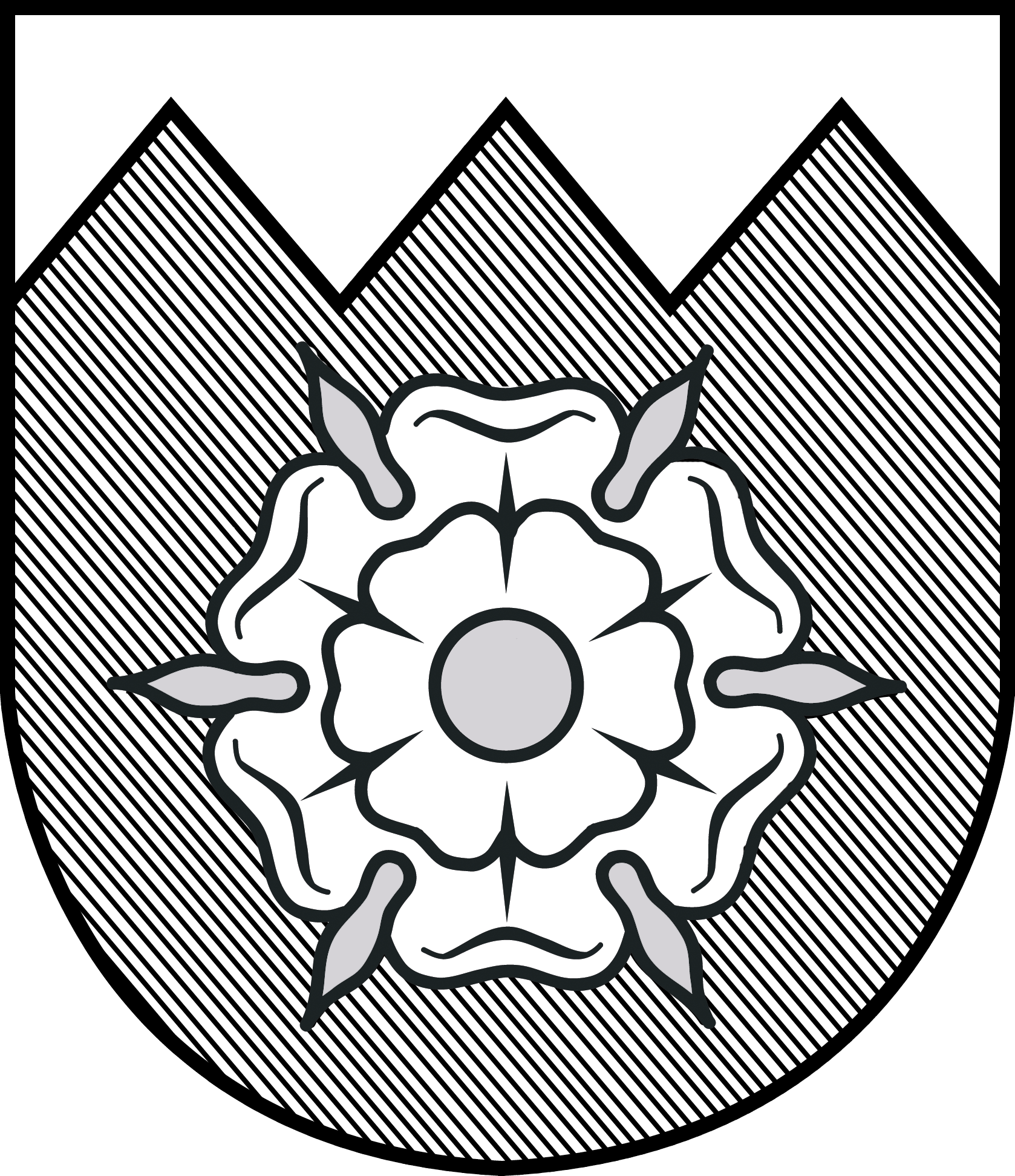 TUKUMA  NOVADA  DOME                      SOCIĀLO UN VESELĪBAS JAUTĀJUMU KOMITEJASĒDES DARBA KĀRTĪBATukumā2015.gada 10.septembrī									plkst.8:301. Par pašvaldības iestādes darbinieku reģistrēšanu palīdzības reģistrā dzīvojamās telpas izīrēšanai. (Nav publicējams)	ZIŅO: A.Kasilova2. Par dzīvojamo telpu izīrēšanu. (Nav publicējams)	ZIŅO: A.Kasilova3. Par nomas līguma noslēgšanu ar SIA “Eta studija”.	ZIŅO: I.BalgalveKomitejas priekšsēdētājs 							A.BaumanisProjekts3.§.Par nomas līguma noslēgšanu ar SIA „Eta studija”Iesniegt izskatīšanai Domei šādu lēmuma projektu:  	Pamatojoties nepieciešamo telpu, kas tiek nomātas Tukuma novada bāriņtiesas, Tukuma novada pašvaldības aģentūras „Tukuma novada sociālais dienests” un tās struktūrvienību darbības nodrošināšanai, adresē Tidaholmas ielā 1, Tukumā, Tukuma novadā, pārbūvi, veikt grozījumus 2012.gada 2.maija nomas līguma Nr.TNSD/4-46.1/12/1, kas noslēgts starp Tukuma novada pašvaldības aģentūru „Tukuma novada sociālais dienests” un SIA „Eta studija” 3.1. un 3.2.punktā (pievienots), nosakot paaugstinātu nomas maksu uz vienu gadu ar telpu pārbūvi saistīto izmaksu 13115,03 euro apmērā pakāpenisku segšanu.  Nosūtīt:- Jur. nod.;- Admin nod.- Fin nod.- soc. dien.- SIA „Eta studija”- Bāriņtiesai______________________________________________________________________________ Sagatavoja p/a „Tukuma novada sociālais dienests” juriste I.Liepiņa) saskaņots ar direktori I.Balgalvi 